Отчет объединения « Машинная вышивка» 2 год обученияТемы занятий:Интернет ресурсы: ddt-griv.ru (страничка педагога  Пелипенко З. А.),   stranamasterov.ru     Изделия по темам:Инструкционная картаПошив простыни подрубочным швом.Инструменты и принадлежности: край ткани, швейная машина, нитки, ножницы,утюг, гладильная доска, угольник, портновский мел.Последовательность выполнения работы и графическое изображение Проверить поперечные срезы, если неровные, то выровнять с помощью!
угольника. Обработать поперечные срезы швом вподгибку с закрытым срезом. Выполнить первый подгиб шириной 5-7 мм. и сразу подогнуть ткань второй раз на ширину не более 10 мм.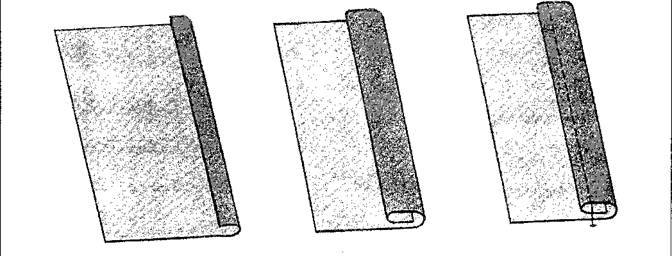 1)  Строчить по краю подгиба на расстоянии 1-2 мм. Выполнить закрепку.2)  Обработать второй поперечный срез ткани. Выполнить закрепку.3)  Приутюжить швы.4)  Сложить по стандарту.Проверка качества работы: 1) ширина шва одинакова по всей длине и равна 10 мм; 2) закрепка выполнена в начале и в конце строчки.Выполнение усложненной работы в технике «одноцветная теневая гладь».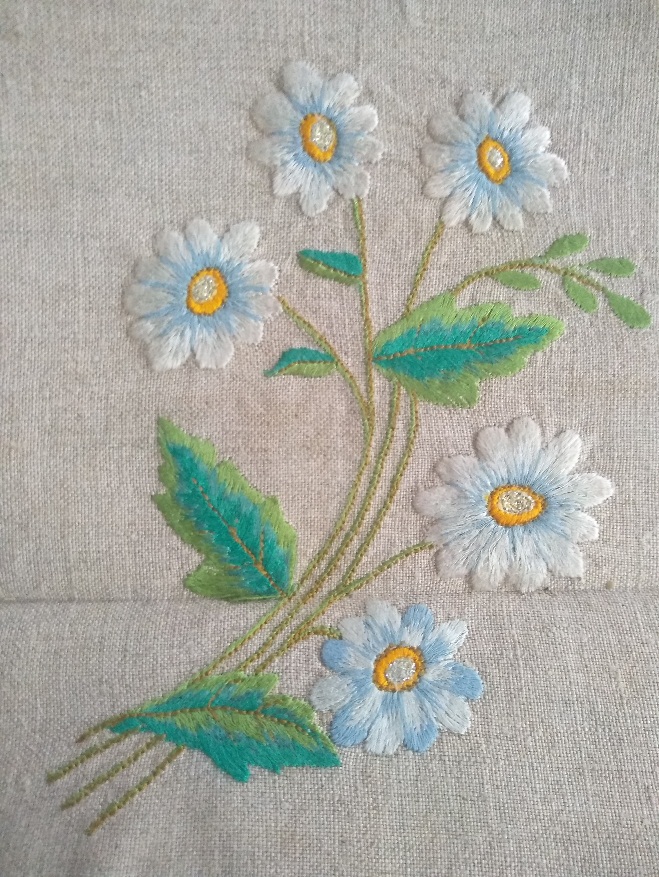 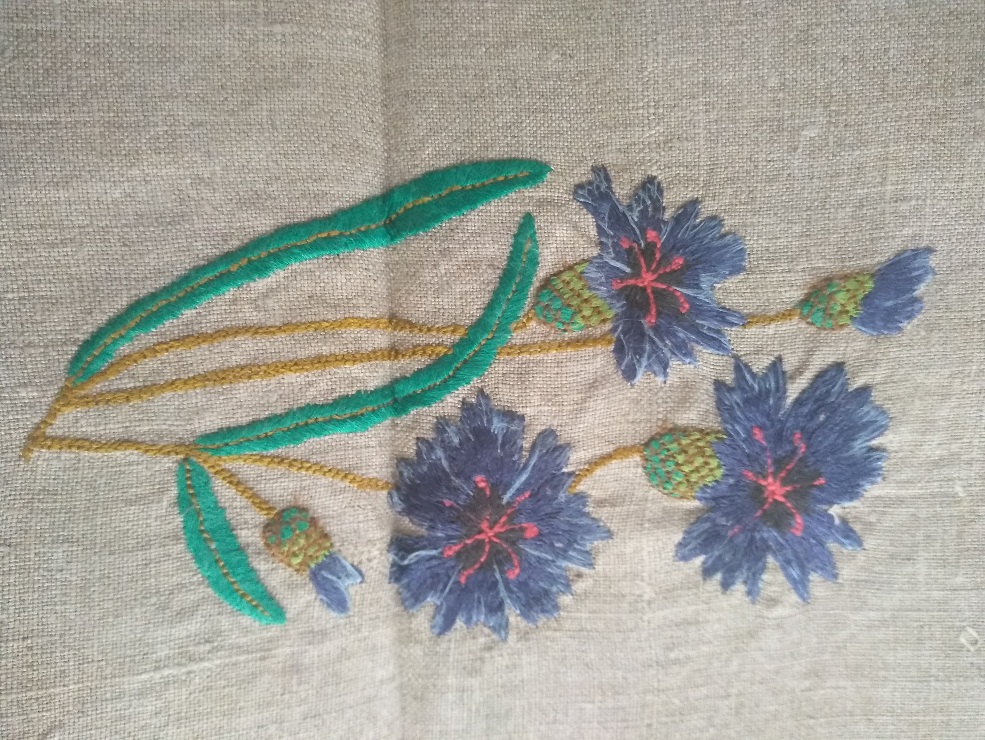 4.Работа в группе «Машинная вышивка»: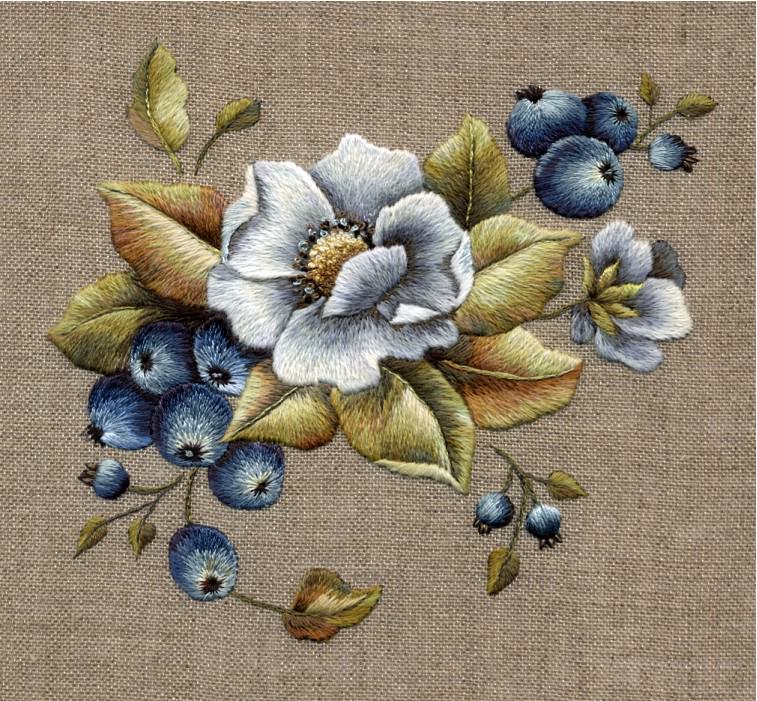 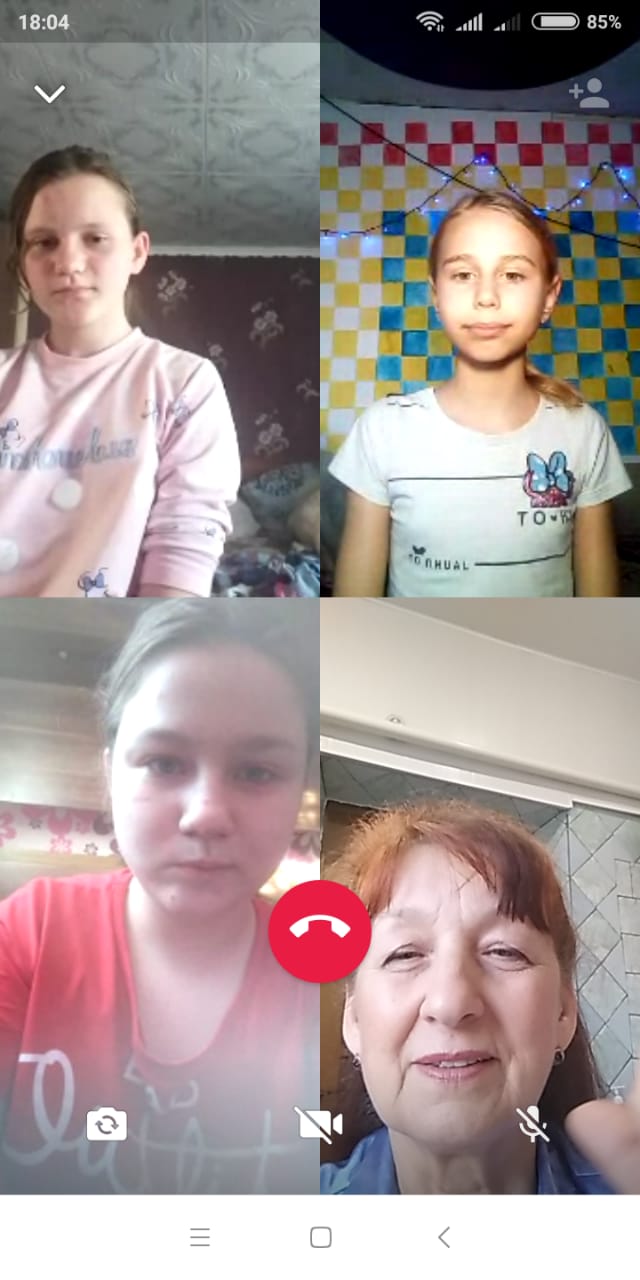 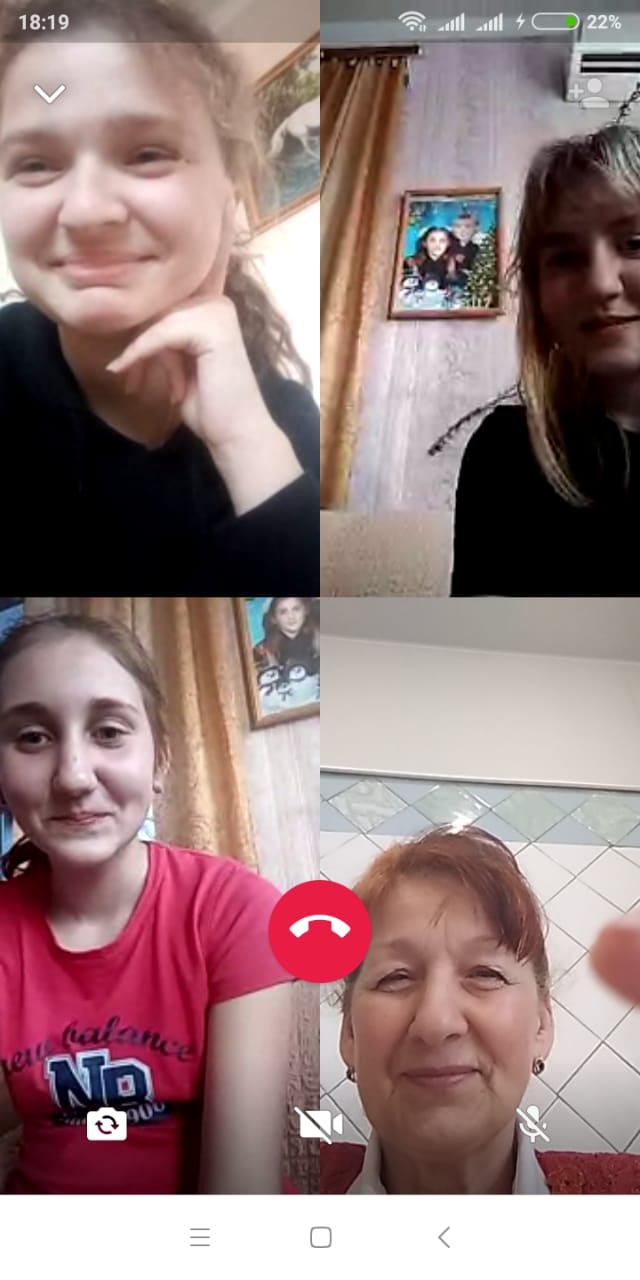 5.Воспитательная работа.- Посещение музея военной техники «Оружие Победы» (посещение музея доступно c помощью сервисов Яндекс Карты или Google Maps в панорамном режиме)- Видеоэкскурсия в краевой художественный музей им. Ф. А. Коваленко сайт: kovalenkomuseum.ru (фонд музея - произведения живописи, графики, скульптуры и декоративно-прикладного искусств) Тема занятияДата Используемая литератураМатериалы и оборудованиеПошив простыни подрубочным методом.   29.04.20Фурлетова О.И.Энциклопедия машинной вышивки.Швейная машинка, ножницы, ткань однотонная, нитки, пяльцы.Заключительный этап по оформлению постельного белья.   30.04.20Фурлетова О.И.Энциклопедия машинной вышивки.Швейная машинка, ножницы, ткань однотонная, нитки, пяльцы.Выполнение усложненной работы в технике «одноцветная теневая гладь».   25.04.20Фурлетова О.И.Энциклопедия машинной вышивки.Швейная машинка, ножницы, ткань однотонная, нитки, пяльцы.